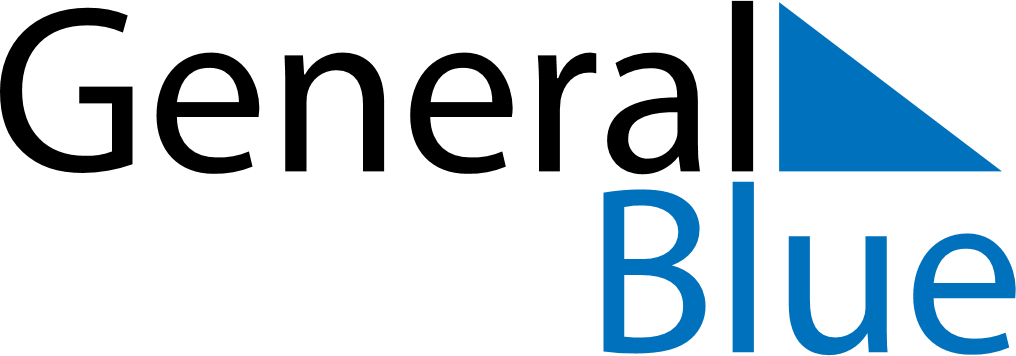 March 2024March 2024March 2024March 2024March 2024March 2024March 2024Thayngen, Schaffhausen, SwitzerlandThayngen, Schaffhausen, SwitzerlandThayngen, Schaffhausen, SwitzerlandThayngen, Schaffhausen, SwitzerlandThayngen, Schaffhausen, SwitzerlandThayngen, Schaffhausen, SwitzerlandThayngen, Schaffhausen, SwitzerlandSundayMondayMondayTuesdayWednesdayThursdayFridaySaturday12Sunrise: 7:05 AMSunset: 6:09 PMDaylight: 11 hours and 3 minutes.Sunrise: 7:03 AMSunset: 6:10 PMDaylight: 11 hours and 7 minutes.34456789Sunrise: 7:01 AMSunset: 6:12 PMDaylight: 11 hours and 10 minutes.Sunrise: 6:59 AMSunset: 6:13 PMDaylight: 11 hours and 13 minutes.Sunrise: 6:59 AMSunset: 6:13 PMDaylight: 11 hours and 13 minutes.Sunrise: 6:57 AMSunset: 6:15 PMDaylight: 11 hours and 17 minutes.Sunrise: 6:56 AMSunset: 6:16 PMDaylight: 11 hours and 20 minutes.Sunrise: 6:54 AMSunset: 6:18 PMDaylight: 11 hours and 24 minutes.Sunrise: 6:52 AMSunset: 6:19 PMDaylight: 11 hours and 27 minutes.Sunrise: 6:50 AMSunset: 6:21 PMDaylight: 11 hours and 31 minutes.1011111213141516Sunrise: 6:48 AMSunset: 6:22 PMDaylight: 11 hours and 34 minutes.Sunrise: 6:46 AMSunset: 6:24 PMDaylight: 11 hours and 38 minutes.Sunrise: 6:46 AMSunset: 6:24 PMDaylight: 11 hours and 38 minutes.Sunrise: 6:44 AMSunset: 6:25 PMDaylight: 11 hours and 41 minutes.Sunrise: 6:42 AMSunset: 6:27 PMDaylight: 11 hours and 45 minutes.Sunrise: 6:40 AMSunset: 6:28 PMDaylight: 11 hours and 48 minutes.Sunrise: 6:38 AMSunset: 6:30 PMDaylight: 11 hours and 52 minutes.Sunrise: 6:36 AMSunset: 6:31 PMDaylight: 11 hours and 55 minutes.1718181920212223Sunrise: 6:33 AMSunset: 6:32 PMDaylight: 11 hours and 59 minutes.Sunrise: 6:31 AMSunset: 6:34 PMDaylight: 12 hours and 2 minutes.Sunrise: 6:31 AMSunset: 6:34 PMDaylight: 12 hours and 2 minutes.Sunrise: 6:29 AMSunset: 6:35 PMDaylight: 12 hours and 5 minutes.Sunrise: 6:27 AMSunset: 6:37 PMDaylight: 12 hours and 9 minutes.Sunrise: 6:25 AMSunset: 6:38 PMDaylight: 12 hours and 12 minutes.Sunrise: 6:23 AMSunset: 6:40 PMDaylight: 12 hours and 16 minutes.Sunrise: 6:21 AMSunset: 6:41 PMDaylight: 12 hours and 19 minutes.2425252627282930Sunrise: 6:19 AMSunset: 6:43 PMDaylight: 12 hours and 23 minutes.Sunrise: 6:17 AMSunset: 6:44 PMDaylight: 12 hours and 26 minutes.Sunrise: 6:17 AMSunset: 6:44 PMDaylight: 12 hours and 26 minutes.Sunrise: 6:15 AMSunset: 6:45 PMDaylight: 12 hours and 30 minutes.Sunrise: 6:13 AMSunset: 6:47 PMDaylight: 12 hours and 33 minutes.Sunrise: 6:11 AMSunset: 6:48 PMDaylight: 12 hours and 37 minutes.Sunrise: 6:09 AMSunset: 6:50 PMDaylight: 12 hours and 40 minutes.Sunrise: 6:07 AMSunset: 6:51 PMDaylight: 12 hours and 44 minutes.31Sunrise: 7:05 AMSunset: 7:53 PMDaylight: 12 hours and 47 minutes.